МУНИЦИПАЛЬНОЕ  БЮДЖЕТНОЕ ОБРАЗОВАТЕЛЬНОЕ УЧРЕЖДЕНИЕДОПОЛНИТЕЛЬНОГО  ОБРАЗОВАНИЯ«ДЕТСКО-ЮНОШЕСКАЯ  СПОРТИВНАЯ  ШКОЛА № 1»ПРИКАЗот 05.05.2016 г.  										№ 143г. Прокопьевск«О присвоении юношеских спортивных разрядов»В соответствии с приказом от 28 сентября 2015 года N 907 « О внесении изменений в Положение о Единой всероссийской спортивной классификации», утвержденное приказом Министерства спорта Российской Федерации от 17.03.2015 N 227, на основании «Положения о форме, порядке и о работе комиссии по присвоению юношеских спортивных разрядов «МБОУ ДО «ДЮСШ № 1», приказа по МБОУ ДО «ДЮСШ № 1» от 22.01.2016 г. №  21/1, и на основании протокола  заседания комиссии МБОУ ДО «ДЮСШ № 1» от 05.05.2016 г. № 4 «О выполнении норм и (или) требований ЕВСК и условий их выполнения»ПРИКАЗЫВАЮ:За выполнение норм, требований ЕВСК и условий их выполнения в классификационных соревнованиях «ДЮСШ № 1» по фигурному катанию на коньках 09 апреля 2016 г. в г. Прокопьевске присвоить норму «юный фигурист» обучающимся отделения фигурного катания на коньках, тренер-преподаватель Юзкаева Э.Ш.:1.Сидорову Ивану		20092.Федечкиной Анастасии	20093.Паньковой Карине		20114.Нигай Римме		20105.Кривцовой Елизавете	20106.Мелентьеву Захару	20107.Синяковой Гере		20108.Тиминдяровой Эвелине	20109.Александровой Валерии	201010.Заниздре Елизавете	201011.Плаксину Богдану	201012.Егоровой Эвелине	200913.Конышевой Кристине	201014.Чичко Диане		200915.Максимчук Анастасии	200916.Феклистовой Деворе	200917.Хуснулиной Софии	200918.Кудояровой Полине	2009 За выполнение норм, требований ЕВСК и условий их выполнения в традиционном открытом турнире «ДЮСШ № 1» по фигурному катанию на коньках «Звездочки Победы» 24 и 25 марта в г. Прокопьевске присвоить «третий юношеский спортивный разряд» обучающимся отделения фигурного катания на коньках, тренер-преподаватель Юзкаева Э.Ш.:1.Бигеевой Евгении		20082.Ивановой Эвелине		20083.Фатькиной Александре	20084.Прыткиной Екатерине	20085.Куликовой Анне		20076.Изгашевой Анастасии	20087.Юртайкиной Элине	20088.Булатовой Регине		20089.Лютаевой Софии		200810.Антоновой Арине	2008За выполнение норм, требований ЕВСК и условий их выполнения в турнире по хоккею с шайбой «Золотая шайба» среди юношей 2003 гг. рождения 19-21.02.2016 г. г. Белово присвоить «третий юношеский спортивный разряд» обучающимся отделения хоккея, тренер-преподаватель Долгов Г.В.:1.Марченко Данилу		20032.Пожникову Виталию	20033.Грабовскому Владиславу	20034.Ильясову Михаилу	20045.Велигурову Максиму	20036.Атнагильдину Егору	20037.Вагнер Александру	20048.Поликарпову Дмитрию	20039.Расторгуеву Никите	200310.Плиска Никите		200411.Смирнову Кириллу	200312.Кутлыбаеву Ринату	200413.Хайрулину Шамилю	200314.Русанову Льву		200315.Моругину Артему	200316.Агееву Владимиру	200317.Мокрецову Ивану	200418.Свинухову Станиславу	200319.Фирич Ивану		200420.Латыпову Руслану	2004За выполнение норм, требований ЕВСК и условий их выполнения в традиционном открытом турнире «ДЮСШ № 1» по фигурному катанию на коньках «Звездочки Победы» 24 и 25 марта 2016 г. в г. Прокопьевске присвоить «второй юношеский спортивный разряд» обучающимся отделения фигурного катания на коньках, тренер-преподаватель Юзкаева Э.Ш.:1.Заниздре Анастасии	20072.Новиковой Александре	20073.Корчагиной Валерии	20074.Зенкиной Полине		20075.Левшиной Валерии	20076.Скачковой Елизавете	2006За выполнение норм, требований ЕВСК и условий их выполнения в традиционном открытом турнире «ДЮСШ № 1» по фигурному катанию на коньках «Звездочки Победы» 24 и 25 марта 2016 г. в г. Прокопьевске присвоить «первый юношеский спортивный разряд» обучающимся отделения фигурного катания на коньках, тренер-преподаватель Юзкаева Э.Ш.:1.Горбунову Данилу		20062.Сомкиной Арине		20063.Коробковой Екатерине	20064.Сикаревой Анастасии	20035.Моор Арине		20066.Новиковой Екатерине	2006тренер-преподаватель Сподынюк Д.Д.1.Ерёминой Арине		2006За выполнение норм, требований ЕВСК и условий их выполнения в XIV традиционном турнире по фигурному катанию на коньках «Приз клуба «Кристалл» 22.04.2016 г. в г. Междуреченске присвоить «первый юношеский спортивный разряд» обучающимся отделения фигурного катания на коньках, тренер-преподаватель Макеко Н.Н.:1.Бутаковой Дарье		2004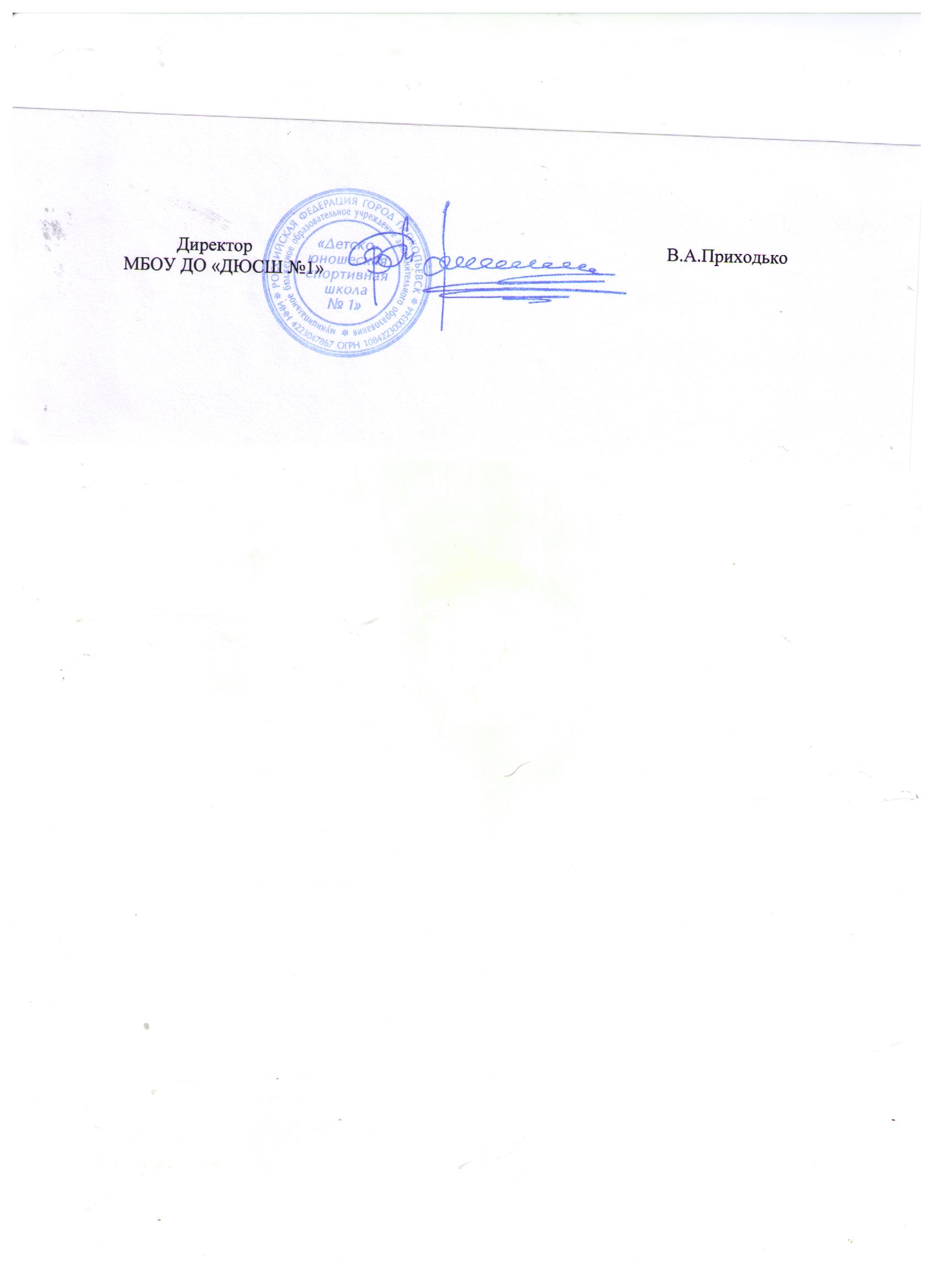 